МЕНЮ на   23 ноября              2022 г 						Неделя – вторая, день – 8-ой						                                                                                                                                               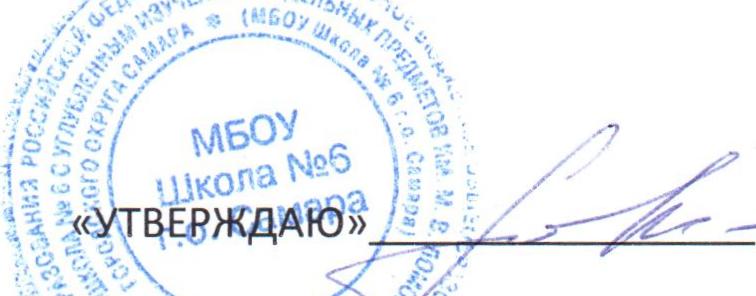 		                                                                                                                                       Заместитель директора по УВР Моргачева Н.А.	Прием пищи, наименования блюдаМасса порции№ технологической картыПищевые веществаПищевые веществаПищевые веществаПищевые веществаЭнергет.   ценностьПрием пищи, наименования блюдаМасса порции№ технологической картыБелки г.Жиры       г.Углеводы г.С   мг.Энергет.   ценностьзавтракзавтракзавтракПудинг из творога с рисом и  сметанным соусом140/3023621,515,420,70,2317,2Батон с маслом25/511,94,812,90102,9Какао с молоком2003973,63,714,90,6108,9Итого за прием пищи:27,023,948,50,8529,0Второй завтракВторой завтракВторой завтракКисло- молочный продукт Варенец1204013,63,015,01,386,4Итого за прием пищи:3,63,015,01,386,4обедобедобедБорщ на м/к бул.  со сметаной180/6556,26,513,09,4137,9Котлета рыбная7022712,712,12,80,8170,5Салат из соленого огурца /макароны отварные50/13019/2041,34/0,52,54/5,081,29/2,32,99/6,633,37/159,27Отвар шиповника1803980,40,214,844,069,0Хлеб пшен./хлеб ржаной35/353,4/2,50,3/0,422,6/16,50106,5/79,2Итого за прием пищи:27,0427,1273,2963,79755,74Уплотненный полдникУплотненный полдникУплотненный полдникРагу овощное1501373,15,072,50,1130,3сосиска.453255,123,110,60103,0Бутерброд с сыром15/3/934,56,410,70,1118,7Час с сахаром и лимоном/хлеб200/153930,1/0,750/0,059,9/5,01,0/040,8/23,7Итого за прием пищи:13,5714,5698,71,2316,5Стоимость:   189,90      руб. Всего за день:Всего за день:71,2168,58235,4967,091687,64